__第一步__i使用非校园IP地址打开浏览器，选择“sign in”，进入机构选择页面。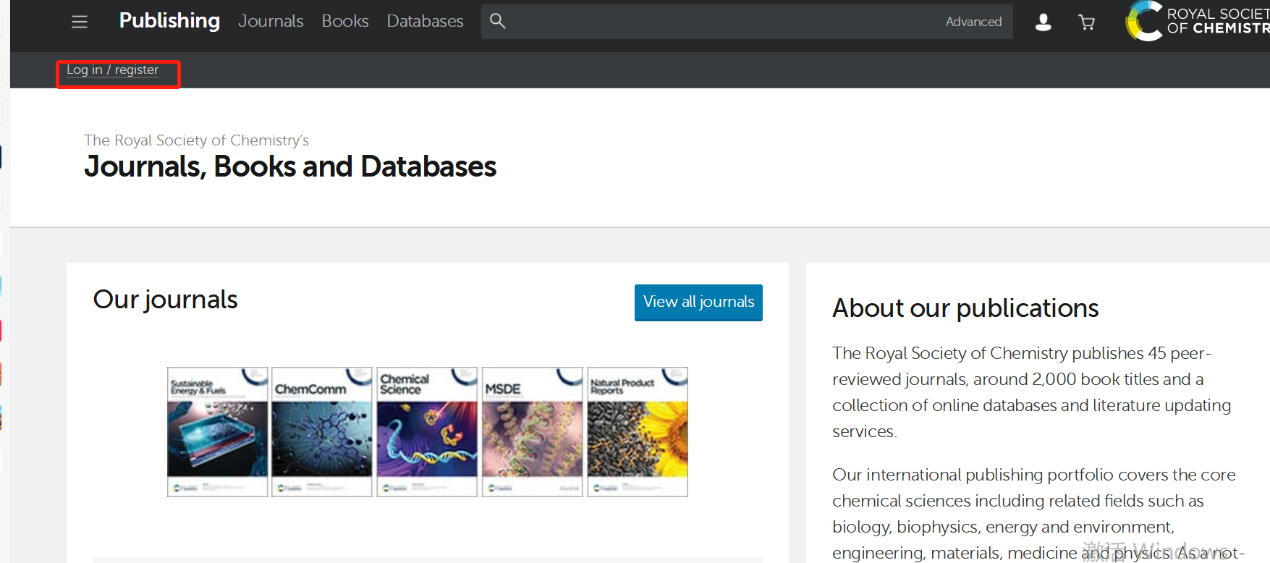 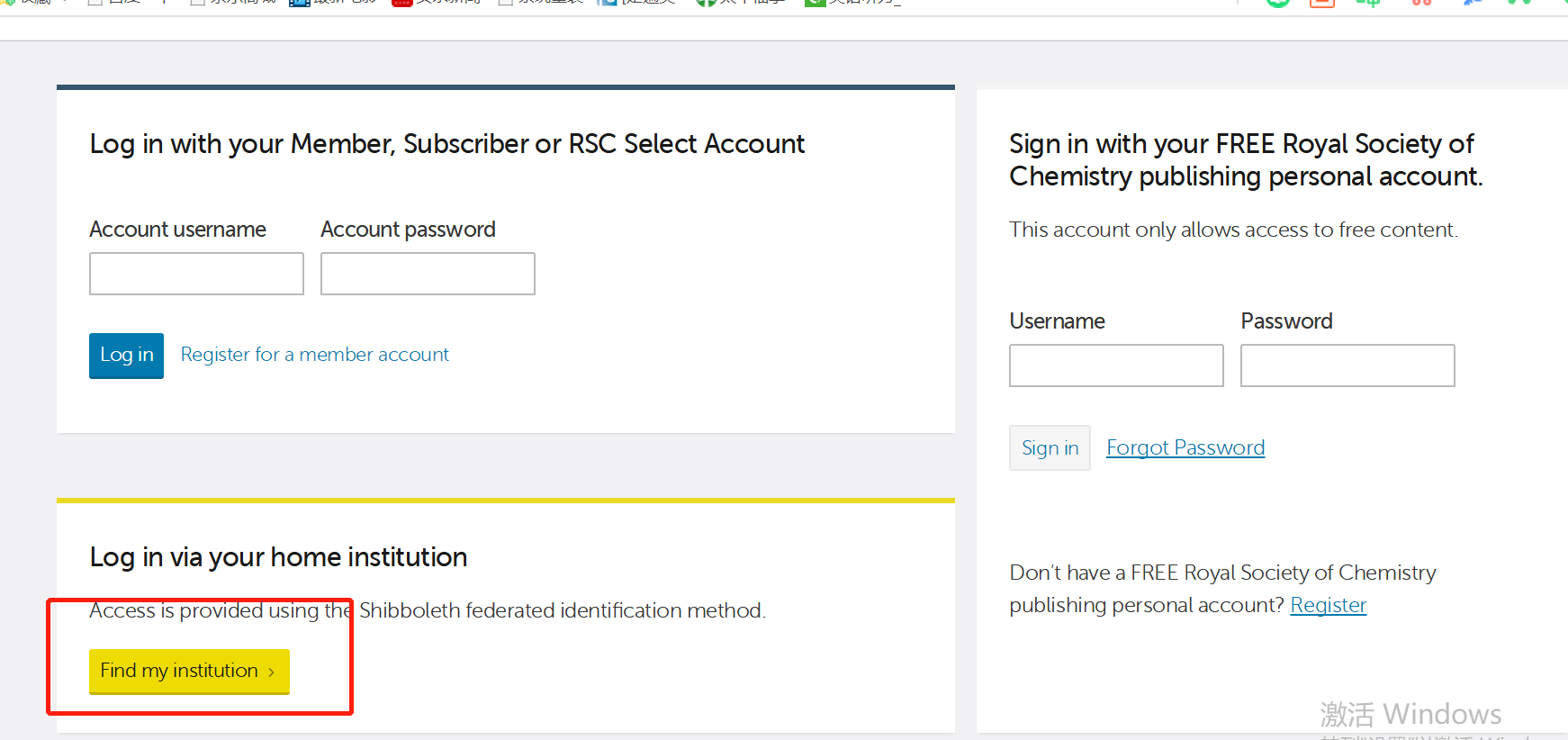 __第二步__在“Select your region or group”选择“China CERNET Federation(CARSI)”。在页面下方列出的机构名称中选择您所在的机构。或直接查找“China university of Petroleum”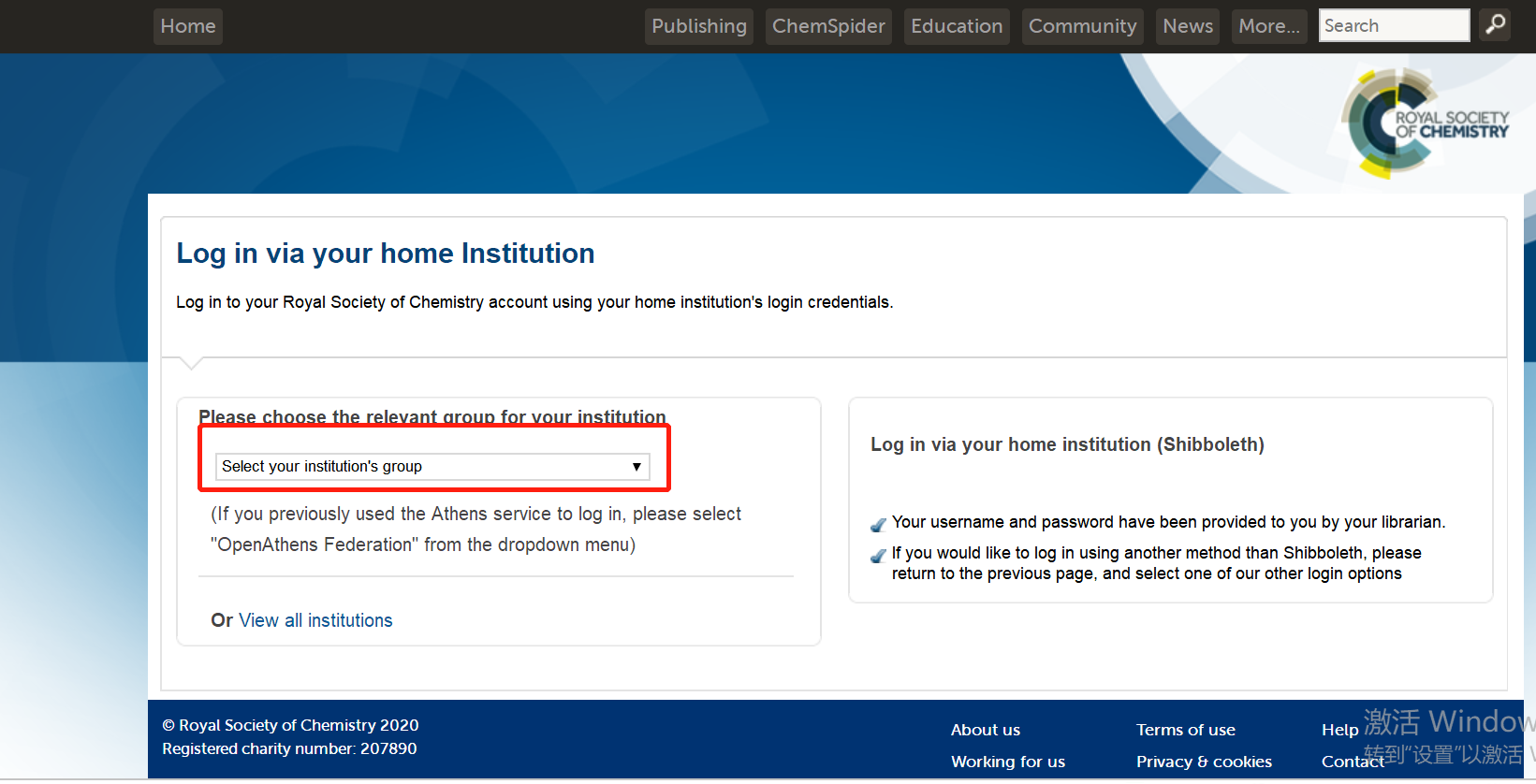 __第三步__在所在高校登录系统中输入用户名、密码。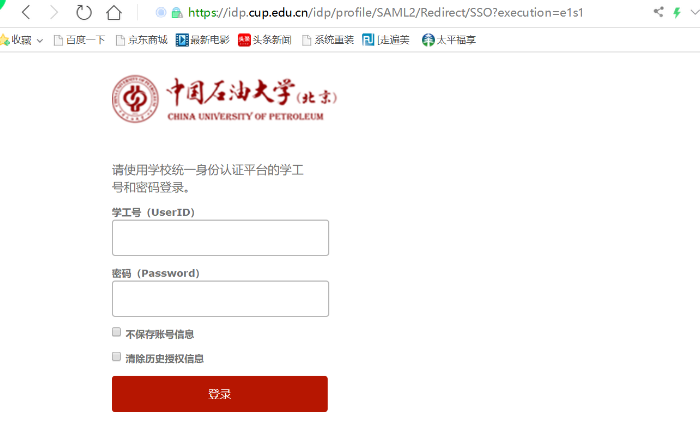 __第四步__登陆成功后，显示可访问资源页面。